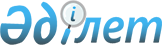 О внесении изменений в решение Каргалинского районного маслихата от 30 декабря 2022 года № 223 "Об утверждении бюджета Велиховского сельского округа на 2023-2025 годы"Решение Каргалинского районного маслихата Актюбинской области от 15 ноября 2023 года № 86
      РЕШИЛ:
      1. Внести в решение Каргалинского районного маслихата "Об утверждении бюджета Велиховского сельского округа на 2023-2025 годы" от 30 декабря 2022 года № 223 следующие изменения:
      в пункте 1:
      в подпункте 1):
      доходы - цифры "45102,0" заменить цифрами "46161,4";
      в том числе:
      поступления трансфертов - цифры "40569" заменить цифрами "41628,4";
      в подпункте 2):
      затраты цифры "45670,8" заменить цифрами "46730,2";
      пункт 4-1 изложить в новой редакции:
      "4-1. Учесть в бюджете сельского округа на 2023 год поступление целевых текущих трансфертов из районного бюджета:
      на услуги по обеспечению деятельности акима города районного значения, села, поселка, сельского округа;
      капитальные расходы государственного органа;
      организация водоснабжения населенных пунктов;
      освещение улиц в населенных пунктах;
      Распределение указанных сумм трансфертов определяется на основании решения акима сельского округа.".
      2. Приложение 1 указанного решения изложить в новой редакции согласно приложению к настоящему решению.
      3. Настоящее решение вводится в действие с 1 января 2023 года. Бюджет Велиховского сельского округа на 2023 год
					© 2012. РГП на ПХВ «Институт законодательства и правовой информации Республики Казахстан» Министерства юстиции Республики Казахстан
				
      Председатель Каргалинского районного маслихата 

С. Аманжолов
Приложение к решению Каргалинского районного маслихата от 15 ноября 2023 года № 86Приложение 1 к решению Каргалинского районного маслихата от 30 декабря 2022 года № 223
Категория
Категория
Категория
Категория
Категория
Сумма, тысяч тенге
Класс
Класс
Класс
Класс
Сумма, тысяч тенге
Подкласс
Подкласс
Подкласс
Сумма, тысяч тенге
Специфика
Специфика
Сумма, тысяч тенге
Наименование
Сумма, тысяч тенге
I. Доходы
46161,4
1
Налоговые поступления
4533,0
01
Подоходный налог
250,0
2
Индивидуальный подоходный налог
250,0
04
Hалоги на собственность
1358,0
1
Hалоги на имущество
64,0
3
Земельный налог
0
4
Hалог на транспортные средства
1294,0
05
Внутренние налоги на товары, работы и услуги
2925,0
3
Поступления за использование природных и других ресурсов
2925,0
4
Поступления трансфертов
41628,4
02
Трансферты из вышестоящих органов государственного управления
41628,4
3
Трансферты из районного (города областного значения) бюджета
41628,4
Функциональная группа
Функциональная группа
Функциональная группа
Функциональная группа
Функциональная группа
Функциональная группа
Сумма, тысяч тенге
Функциональная подгруппа
Функциональная подгруппа
Функциональная подгруппа
Функциональная подгруппа
Функциональная подгруппа
Сумма, тысяч тенге
Администратор бюджетных программ
Администратор бюджетных программ
Администратор бюджетных программ
Администратор бюджетных программ
Сумма, тысяч тенге
Программа
Программа
Программа
Сумма, тысяч тенге
Подпрограмма
Подпрограмма
Сумма, тысяч тенге
Наименование
Сумма, тысяч тенге
II. Затраты
46730,2
01
Государственные услуги общего характера
34056,8
1
Представительные, исполнительные и другие органы, выполняющие общие функции государственного управления
34056,8
124
Аппарат акима города районного значения, села, поселка, сельского округа
34056,8
001
Услуги по обеспечению деятельности акима города районного значения, села, поселка, сельского округа
33083,0
022
Капитальные расходы государственного органа
973,8
07
Жилищно-коммунальное хозяйство
10173,4
2
Коммунальное хозяйство
7586,4
124
Аппарат акима города районного значения, села, поселка, сельского округа
7586,4
014
Организация водоснабжения населенных пунктов
7586,4
3
Благоустройство населенных пунктов
2587,0
124
Аппарат акима города районного значения, села, поселка, сельского округа
2587,0
008
Освещение улиц в населенных пунктах
2243,0
009
Обеспечение санитарии населенных пунктов
0
011
Благоустройство и озеленение населенных пунктов
344,0
12
Транспорт и коммуникации
2500,0
1
Автомобильный транспорт
2500,0
124
Аппарат акима города районного значения, села, поселка, сельского округа
2500,0
013
Обеспечение функционирования автомобильных дорог в городах районного значения, селах, поселках, сельских округах
2500,0
Функциональная группа
Функциональная группа
Функциональная группа
Функциональная группа
Функциональная группа
Функциональная группа
Сумма, тысяч тенге
Функциональная подгруппа
Функциональная подгруппа
Функциональная подгруппа
Функциональная подгруппа
Функциональная подгруппа
Сумма, тысяч тенге
Администратор бюджетных программ
Администратор бюджетных программ
Администратор бюджетных программ
Администратор бюджетных программ
Сумма, тысяч тенге
Программа
Программа
Программа
Сумма, тысяч тенге
Подпрограмма
Подпрограмма
Сумма, тысяч тенге
Наименование
Сумма, тысяч тенге
III. Чистое бюджетное кредитование
0,0
Категория
Категория
Категория
Категория
Категория
Сумма, тысяч тенге
Класс
Класс
Класс
Класс
Сумма, тысяч тенге
Подкласс
Подкласс
Подкласс
Сумма, тысяч тенге
Специфика
Специфика
Сумма, тысяч тенге
Наименование
Сумма, тысяч тенге
5
Погашение бюджетных кредитов
0,0
01
Погашение бюджетных кредитов
0,0
Функциональная группа
Функциональная группа
Функциональная группа
Функциональная группа
Функциональная группа
Функциональная группа
Сумма, тысяч тенге
Функциональная подгруппа
Функциональная подгруппа
Функциональная подгруппа
Функциональная подгруппа
Функциональная подгруппа
Сумма, тысяч тенге
Администратор бюджетных программ
Администратор бюджетных программ
Администратор бюджетных программ
Администратор бюджетных программ
Сумма, тысяч тенге
Программа
Программа
Программа
Сумма, тысяч тенге
Подпрограмма
Подпрограмма
Сумма, тысяч тенге
Наименование
Сумма, тысяч тенге
IV. Сальдо по операциям с финансовыми активами
0,0
Приобретение финансовых активов
0,0
V. Дефицит (профицит) бюджета
-568,8
VI.Финансирование дефицита (использование профицита) бюджета
568,8
Категория
Категория
Категория
Категория
Категория
Сумма, тысяч тенге
Класс
Класс
Класс
Класс
Сумма, тысяч тенге
Подкласс
Подкласс
Подкласс
Сумма, тысяч тенге
Специфика
Специфика
Сумма, тысяч тенге
Наименование
Сумма, тысяч тенге
7
Поступления займов
0,0
01
Внутренние государственные займы
0,0
2
Договоры займа
0,0
Функциональная группа
Функциональная группа
Функциональная группа
Функциональная группа
Функциональная группа
Функциональная группа
Сумма, тысяч тенге
Функциональная подгруппа
Функциональная подгруппа
Функциональная подгруппа
Функциональная подгруппа
Функциональная подгруппа
Сумма, тысяч тенге
Администратор бюджетных программ
Администратор бюджетных программ
Администратор бюджетных программ
Администратор бюджетных программ
Сумма, тысяч тенге
Программа
Программа
Программа
Сумма, тысяч тенге
Подпрограмма
Подпрограмма
Сумма, тысяч тенге
Наименование
Сумма, тысяч тенге
08
Используемые остатки бюджетных средств
568,8
1
Остатки бюджетных средств
568,8
1
Свободные остатки бюджетных средств
568,8
1
Свободные остатки бюджетных средств
568,8